Publicado en Granada el 23/04/2021 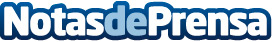 El grupo Ges Spa y Belleza anuncia la reapertura de varios centros de spa de cara a la temporada de veranoGes Spa, empresa que gestiona centros de spa y belleza en Andalucía y la zona de Levante, tuvo que echar el cierre en 9 de sus 11 centros a causa de la pandemia, reduciendo su actividad a niveles mínimos. Más de un año después, ya tiene planificada la apertura de 4 centros más para finales de Mayo, que son: Blue Spa Zahara (13 Mayo), Spa El Cortijo (31 Mayo) y Meliá Atlanterra (29 Mayo), en Cádiz; y Spa Playa Granada (28 Mayo), en MotrilDatos de contacto:Juan José Sánchez Pérez958222889Nota de prensa publicada en: https://www.notasdeprensa.es/el-grupo-ges-spa-y-belleza-anuncia-la_1 Categorias: Franquicias Viaje Andalucia Entretenimiento Turismo http://www.notasdeprensa.es